GYM BEBE~SUR MON CŒURsurmoncoeur.canalblog.comINSCRIPTION ANNEE 2012-2013Je souhaite inscrire mon enfant à la Gym Bébé, activité proposée par l’association Sur Mon Cœur.Je règle la préinscription de 15 euros:[_] par chèque (à l’ordre de « Sur Mon Coeur »).[_] en espèces.Nom & prénom du parent:_______________________________________________Nom & prénom de l’enfant:______________________________________________Date de naissance de l‘enfant:___________________________________________Adresse:_______________________________________________________________________________________________________________________________________________________________________________________________________Tél:______________________________  Port:______________________________Courriel:_____________________________________________________________J’ai bien pris connaissance de la fiche d’information « Gym Bébé » ainsi que des conditions particulières.Fait à:_______________________________  le: ____________________________						Signature:Ces données sont strictement réservées au secrétariat de l'association.Association Sur Mon Cœur2 bis rue du 19 mars 1962 24750 Champcevinel	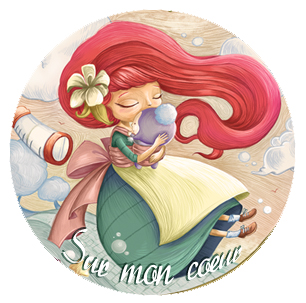 